Je prépare mon avenirJe viens au collège avec plaisirJe suis soutenu dans mes projets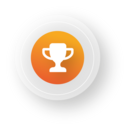 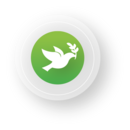 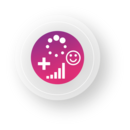 Axe 1Des parcours de réussite : l’excellence pour tousAxe 2Un environnement serein pour renforcer la confianceAxe 3Une École de la République, inclusive et innovanteDévelopper les savoirs fondamentaux et consolider les compétencesDévelopper des parcours éducatifs accompagnésDévelopper l’ambition et l’orientationRechercher un climat scolaire apaisé pour tousPromouvoir la qualité de vie et le bien-être au travailAméliorer l’accueil et la communication pour valoriser l’image de l’établissementFavoriser la confiance en soi et l’épanouissement de chacun par le biais d’une pratique culturelle et artistique et sportiveInclure et répondre aux besoins spécifiques de chaque élèveInnover et expérimenterEnseigner et évaluer autrement pour faire réussirSoutenir les dynamiques territoriales